ПОЛОЖЕНИЕо	порядке проведения муниципального этапа Отборочных соревнований регионального чемпионата «Молодые профессионалы (Ворлдскиллс Россия) для обучающихся образовательных организаций Нюрбинского района по компетенции: «Интернет вещей»ОБЩИЕ ПОЛОЖЕНИЯНастоящее Положение определяет цели и задачи проведения IX районного чемпионата WorldSkills Russia Juniors (далее - Конкурс), условия участия и общие требования к участникам и конкурсным работам, условия подачи и формы заявок, задания для участников, состав жюри, критерии судейства участников, процедуру награждения победителей.Конкурс проводится среди учащихся школ в возрасте от 14 до 16 лет. Конкурс представляет собой соревнования, предусматривающий выполнение конкретных заданий по виду профессиональной компетенции: интернет вещей, с последующей оценкой качества выполнения работ.Участники должны продемонстрировать практическую подготовку, профессиональные умения, владение профессиональной лексикой, проявить творчество и высокую культуру труда.Дата проведения дистанционного(оффлайн) Конкурса: 26 ноября 2020 года с 10 часов 00 минут.Форма участия: командная.Формат проведения: дистанционно, с использованием платформы ZOOM и google-презентации.Вместе с конкурсной работой отправляете видеозапись (запись экрана выполнения задания). Запись экрана делается через любое приложение, на ваше усмотрение. Без видеозаписи работы не принимаются на проверку. ЦЕЛЬ И ЗАДАЧИ КОНКУРСАЦель Конкурса:Вовлечение и выявление лучших участников среди учащихся школ в профессионально-направленном Конкурсе в рамках раннего профессионального самоопределения.Задачи Конкурса:создание условий ранней профориентации и основ профессиональной подготовки школьников;повышение уровня профориентационной работы в образовательных организациях;поддержка и развитие творчества, интеллектуального потенциала современных школьников в области профессиональной ориентации, развитие навыковпрактического решения задач в конкретных профессиональных ситуациях;популяризация рабочих профессий, формирование осознанного выбора профессии;формирование экспертного сообщества и системы соревнований по основам профессионального мастерства среди школьников.3. ОБЩИЕ УСЛОВИЯ УЧАСТИЯ В КОНКУРСЕ И ПОДАЧИ ЗАЯВОК3.1. Соревнование по компетенции «Интернет вещей» является командным. Команда включает двух участников в возрасте от 14 до 16 лет возрастной категории 14+ (возраст участников 14-16 лет включительно до 31.08.2020г.), не должен превышать максимального возрастного ограничения на момент соревнований. Обязательно наличие согласия родителей согласно Приложению 1.3.2. Участники должны иметь стабильный интернет, персональный компьютер или ноутбук.3.3. Заявки на участие принимаются на электронную почту it_cube_nyurba@mail.ru  до 25.11.2020 года, с указанием темы письма «Заявка на конкурс (Приложение 2).3.4. Требования к конкурсному заданию и условия его выполнения доводятся до участников заранее.ЗАДАНИЯ КОНКУРСА.Каждый участник конкурса обязан перед началом выполнения задания прослушать инструктаж по охране труда и технике безопасности. Задания Конкурса включают в себя 4 модуля:Примерное конкурсное задание в приложении “Примерное конкурсное задание” (Приложение 3). Окончательные аспекты критериев оценки уточняются членами жюри. Оценка производится в соответствии с утвержденной экспертами схемой оценки.Время и детали конкурсного задания в зависимости от конкурсных условий могут быть изменены экспертами.Конкурсное задание должно выполняться по модульно. Оценка также происходит от модуля к модулю.Каждое индивидуальное практическое задание должно быть подписано.5. ПОРЯДОК ОРГАНИЗАЦИИ КОНКУРСА5.1. Оргкомитет Конкурса:несет ответственность за Программу проведения Конкурса, которая включает: порядок церемоний открытия и закрытия, расписание работы площадок, технические описания задания по компетенции;обеспечивает информационную поддержку проведения Конкурса;принимает заявки на участие в Конкурсе;утверждает состав жюри на Конкурсной площадке;обобщает и анализирует итоги Конкурса;готовит материалы для освещения организации и проведения Конкурса в средствах массовой информации.В рамках подготовительного этапа Оргкомитет и Конкурсные площадки обязаны провести регистрацию участников, подготовительные работы и мероприятия.Регистрация участников осуществляется на основании поданных заявок.Член жюри ответственный за ТБ и ОТ перед началом выполнения всех заданий проводит вводный инструктаж по технике безопасности и охране труда.ОРГАНИЗАЦИЯ НАГРАЖДЕНИЯ УЧАСТНИКОВ И ПОБЕДИТЕЛЕЙ КОНКУРСА Победитель определяется по максимальному количеству набранных баллов. Присуждаются 3 призовых места, команда-победитель и призеры награждаются грамотами. Всем участникам конкурса выдаются сертификаты за участие.Ответственные лица: Антонов Марк Прокопьевич, к.т: +7 (924) 468-31-31Электронный адрес: it_cube_nyurba@mail.ruНиколаев Дьулустаан Витальевич, к.т: +7 (924) 595-35-16Электронный адрес: it_cube_nyurba@mail.ruПриложение 1 Согласие родителей (законных представителей) на участие ребенка в муниципальном этапе Отборочных соревнований регионального чемпионата «Молодые профессионалы (Ворлдскиллс Россия) Мы, нижеподписавшиеся, гр. ___________________________________________________________________________Фамилия, Имя, Отчество(_____________ года рождения, паспорт гражданина РФ ______ _____________ выдан ___.___._____ ________________________________________________________________)выдавший органгр. ___________________________________________________________________________Фамилия, Имя, Отчество(_____________ года рождения, паспорт гражданина РФ ______ _____________ выдан ___.___._____ ________________________________________________________________),выдавший органдаем свое согласие:на участие в муниципальном отборочном этапе для участия в IX Открытом региональном чемпионате «Молодые профессионалы» (WorldSkills Russia) Республики Саха (Якутия)по компетенции (дисциплине) ________________________________________________ нашего несовершеннолетнего ребенка: __________________________________________________________________________Фамилия, Имя, Отчество(_____________ года рождения, документы, удостоверяющий личность: __________________________ серии и № _____________ выдан ___.___._____ _________________________________________________________________________)выдавший органС регламентом соревнований, конкурсным заданием, инструкциями по технике безопасности были ознакомлены.на обработку персональных данных вышеуказанного несовершеннолетнего ребенка, а именно совершение действий, предусмотренных пунктом 3 статьи 3 Федерального закона от 27.07.2006 N 152-ФЗ "О персональных данных" в целях организации и проведения Соревнований с участием вышеуказанного ребенка, использованием материалов о его участии в Соревнованиях в информационных целях. Перечнем персональных данных, на обработку которых мы даем согласие, являются любые сведения, относящаяся ко мне прямо или косвенно, полученные и обрабатываемые в указанных выше целях, в том числе: фамилия, имя, отчество, пол и возраст.на использование фото- и видеоматериалов, полученных в ходе муниципального этапа отборочных соревнований WorldSkills Russia, включая: их публикацию на официальных интернет-ресурсах; передачу для публикации доверенным лицам; использование их в качестве иллюстративного материала в презентациях; сбор, запись, систематизацию, накопление, хранение, уточнение (обновление, изменение), извлечение, использование, передачу (распространение, предоставление, доступ), обезличивание, блокирование, удаление, уничтожение фото- и видеоматериалов. Согласие на обработку персональных данных дано нами бессрочно с правом его полного или частичного отзыва в письменном виде в свободной форме, предусматривающей сведения о том, что отзыв согласия на обработку моих персональных данных исходит лично от нас. Согласие на использование фото- и видеоматериалов дано нами бессрочно с правом его полного или частичного отзыва в письменном виде в свободной форме, предусматривающей сведения о том, что отзыв согласия на обработку моих персональных данных исходит лично от нас.Настоящее согласие вступает в действие с момента его подписания.Настоящее согласие прочитано родителями (законными представителями), его содержание понятно, родители (законные представители) с ним согласны. Дата: 	___.___.2020 г.Согласие родителей.Подписи родителей (законных представителей): 1. ________________  / _____________________  / 2. ________________  / _____________________  /Приложение 2ЗАЯВКАна участие в чемпионате WorldSkills Russia Juniors компетенция: Интернет вещейПриложение 3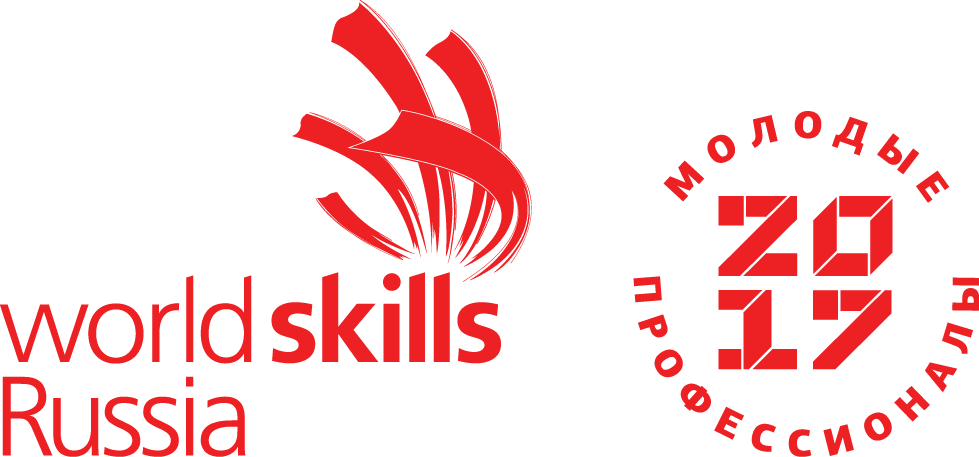 Примерное конкурсное задание КомпетенцияИнтернет вещейWorldSkills JuniorИндивидуальное выполнение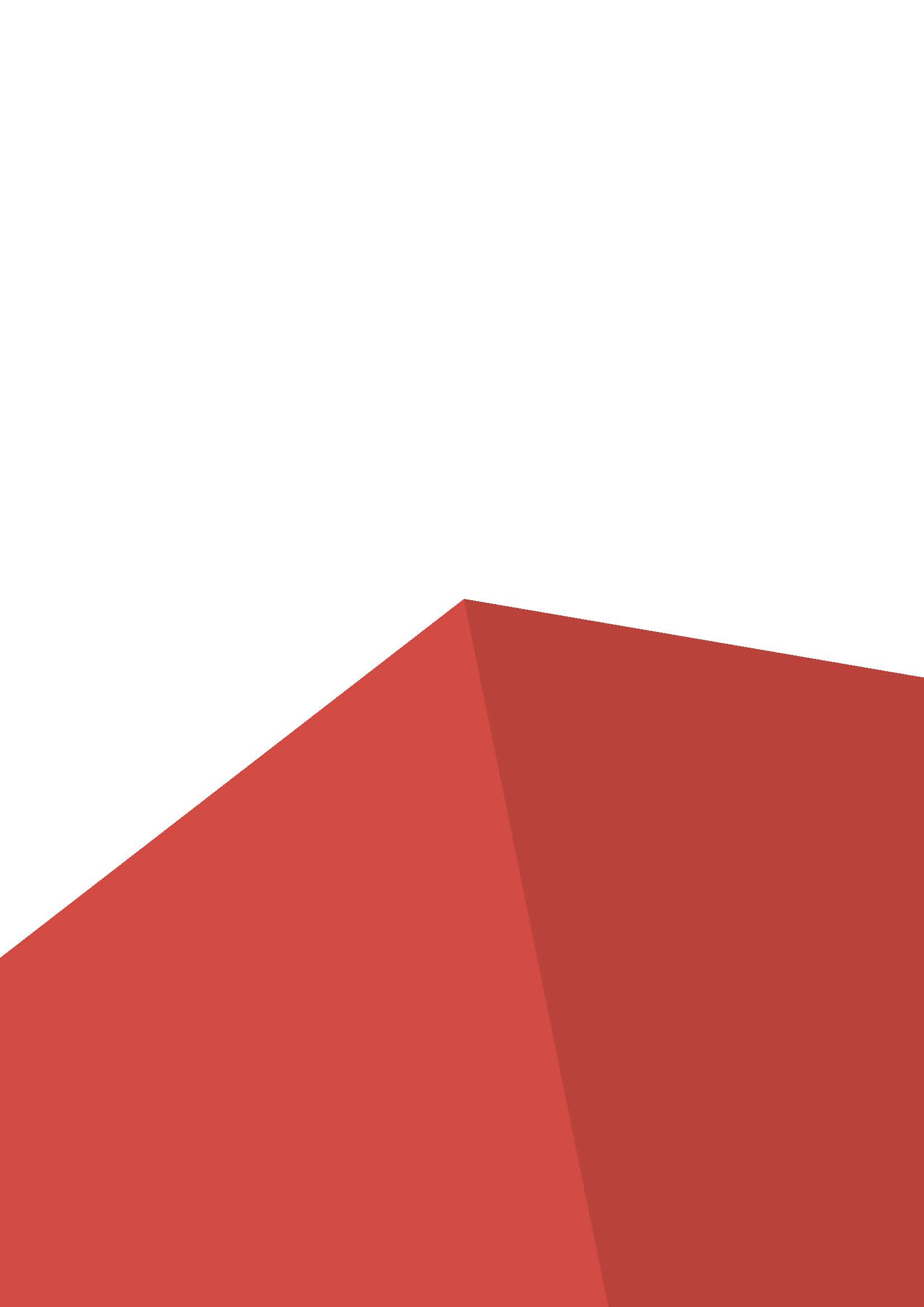 Количество часов на выполнение задания: 4ч.1. ВВЕДЕНИЕ1.1. Название и описание профессиональной компетенции1.1.1	Название профессиональной компетенции: Интернет вещей (Internet of Things, IoT).1.1.2	Описание профессиональной компетенции.Интернет вещей (Internet of Things, IoT) – это концепция, предполагающая использование огромного количества устройств (вещей), взаимодействующих не только с человеком, но и друг с другом, а также с другими информационными системами.В результате быстрого роста числа устройств в пределах Интернета вещей, объем данных будет расти в геометрической прогрессии со скоростью которую никогда ранее не видели на рынке. К 2020 году объем созданных данных достигнет 40 ZB (1021 Мб). Этот рост устройств и количества данных в различных отраслях создает новые вызовы для традиционных способов аналитики данных и ведения бизнеса.Согласно отчетам аналитической компании Gartner, количество подключенных устройств в сегменте бытовой электроники увеличится с 2,9 миллиардов в 2015г. до 13 миллиардов к 2020г. А автомобильная отрасль покажет наибольший рост в размере 96%. Аналитики компании McKinsey подтверждают выводы  компании Gartner и прогнозируют рост количества устройств и изделий, подключенных к Интернет, от примерно 10 миллиардов подключенных устройств сегодня до 30 миллиардов устройств к 2020 году – прирост около 3 миллиардов новых устройств в год.Компетенция «Интернета вещей» ставит перед собой целью подготовку и проверку знаний специалистов способных разрабатывать решения Интернета вещей. Специалисты данной компетенции в настоящее время широко востребованы на рынке труды. В качестве уровня требуемых умений и навыков участника соревнований по компетенции Интернет вещей берутся требования, предъявляемые сотрудникам, претендующим на роль специалиста по разработке решений Интернета Вещей (Solution Architect/ Solution Developer)Ключевыми знаниями, умениями и навыками участника соревнований в компетенции «Интернет вещей» являются:Анализ и структурирование потребностей заказчика, разработка технических требований к решению, с учетом существующих бизнес – требований;Понимание методологий функционального, информационного и процессного моделирования в различны нотациях (eEPC, BPMN, UML);Знание протоколов IoT, протоколов связи промышленного оборудования;Понимание процессов и технологий обеспечения безопасности передачи данных;Понимание принципов построения высоконагруженных систем и их масштабирования;Глубокое понимание стека технологий, включая операционные системы (OS), базы данных (DB), межплатформенное ПО (middleware), принципы построения приложений, виртуализацию данных, облачные и сетевые технологии;Понимание принципов построения клиент-серверных приложений;Понимание принципов объектного-ориентированного программирования и базовые знания языков программирования (C, Java, Js и др.);Практические навыки работы с SQL, XML;Умение работы с данными и понимание принципов машинного обучения;Понимание основ и принципов проектирования пользовательских интерфейсов;Способность к аргументированному, логичному и убедительному устному и письменному изложению;Ориентированность на работу в команде. Готовность к взаимодействию как с ИТ-специалистами, так и специалистами со стороны бизнеса заказчиков;1.2. ОБЛАСТЬ ПРИМЕНЕНИЯ1.2.1	Данное Конкурсное задание применяется при проведении соревнований (конкурса) по компетенции «Интернет вещей» WorldSkills Russia Juniors. 1.2.2	Каждый эксперт и участник должен знать и понимать данное Конкурсное задание.1.3. АССОЦИИРОВАННЫЕ ДОКУМЕНТЫПоскольку данное Конкурсное задание описание содержит лишь информацию, относящуюся выполнению участниками заданий по соответствующей профессиональной компетенции, его необходимо использовать совместно со следующими документами:WSR, Техническое описание компетенции «Интернет вещей»;WSR, Регламент проведения чемпионата;WSR, онлайн-ресурсы, указанные в данном документе;WSR, политика и нормативные положения;Инструкция по охране труда и технике безопасности по компетенции.2. ФОРМЫ УЧАСТИЯ В КОНКУРСЕ2.1. ФОРМА УЧАСТИЯСоревнование по компетенции «Интернет вещей» является командным. Команда включает двух участников от одной организации.3. КОНКУРСНОЕ ЗАДАНИЕ3.1. ОСНОВНЫЕ ПОЛОЖЕНИЯ В рамках текущего года конкурсное задание по компетенции «Интернет вещей» предполагает разработку автоматизированной системы мониторинга состояния условного производства на базе платформы разработки приложений Интернета вещей.В рамках компетенции под объектом автоматизации (производством) могут пониматься производственные или эксплуатационные системы любого уровня и связанные с ними рабочие процессы (операции), допускающие масштабирование и параллельную работу. В случае необходимости (в первую очередь для обеспечения безопасности), часть рабочих объектов или операций может быть заменена на их имитацию, в том числе замену на некоторые стандартизованные учебные элементы.Перечень устройств и вид производимого продукта или услуги объявляются не позднее, чем за две недели до даты начала соревнований. Конкретные параметры оборудования или продукта объявляются участникам непосредственно перед началом соревнований (С1).Для построения системы сетевого взаимодействия между технологическими единицами, организации процедур обработки и управления данными, участникам будет доступна платформа разработки приложений интернета вещей.Для организации получения данных от технологических единиц и управления ими может использоваться дополнительное оборудование, состав которого объявляется не позднее, чем за две недели до даты начала соревнований. Если монтаж и подключение данного оборудования требуют использования какого-либо инструмента и приспособлений ("тулобокс"), его состав объявляется не позднее, чем за две недели до даты начала соревнований.Примечание: в составе дополнительного оборудования и тулбокса могут быть произведены изменения перед началом соревнований в соответствии с регламентом Чемпионата.Конкурсное задание имеет несколько модулей, выполняемых последовательно. Каждый выполненный модуль оценивается отдельно.Окончательные аспекты критериев оценки уточняются экспертами чемпионата перед началом соревнования (С-1). Оценка производится как в отношении работы модулей, так и в отношении процесса выполнения конкурсной работы. Если участник конкурса не выполняет требования техники безопасности, подвергает опасности себя или других конкурсантов, такой участник может быть отстранен от конкурса.Время и детали конкурсного задания в зависимости от конкурсных условий могут быть изменены экспертами чемпионата перед началом соревнований (С-1), в том числе в составе 30% изменений.4. МОДУЛИ ЗАДАНИЯ И НЕОБХОДИМОЕ ВРЕМЯ4.1. ОБЩИЕ СВЕДЕНИЯ ПО ТРУДОЕМКОСТИ РАБОТОбщая трудоемкость конкурсного задания составляет 4 часов.Модули конкурсного задания и время их выполнения приведены в таблице ниже.Таблица 1. Наименование и трудоёмкость модулей конкурсного задания4.2. ДЕТАЛИЗИРОВАННАЯ ИНФОРМАЦИЯ ПО МОДУЛЯММодуль 1. Разработка проекта системы мониторинга и управления.Описание модуляУчастникам необходимо разработать проект «Умной теплицы» и представить его в форме презентации, выполненной в формате Гугл презентации.Перед началом выполнения задания для участников проводится общий инструктаж, на котором объявляются конкретные параметры технологических единиц и параметры продукции, подлежащей выпуску, доступный для выполнения задания инструментарий и другая информация, значимая для выполнения задания.В ходе инструктажа участники могут задать уточняющиеся вопросы и запросить дополнительную информацию. Комментарии, разъяснения и дополнительная информация, запрошенная каким-либо участником, дополнится до сведения всех участников.Презентации участников должны включать:Информацию, необходимую для понимания предлагаемой участниками стратегии решения задачи;Представление планируемой технической реализации предложенной стратегии;Предложения по организации интерфейсов и веб-страниц приложения.Изображения, схемы и другие иллюстративные материалы, касающиеся конкретных систем проекта (сбора и передачи данных / управления устройствами / процедур обработки и анализа информации), а также используемых технологий разработки, тестирования и отладки.Исходные данные и материалы:Описание объекта автоматизации, его компонент и производственных процессов;Технические рисунки, схемы, чертежи и фотографии объектов;Нормативные документы по безопасности организации работ;Необходимая дополнительная информация.Выполняемая работа:Ознакомление с условиями задания и объектом, подлежащим автоматизации;Разработка проекта автоматизации на основе технологий «Интернета вещей»;Подготовка презентации проекта;Представление проектов экспертной группе (в зависимости от конкретных условий конкурса или по решению экспертов перед началом соревнований).Модуль 2. Организация сбора данных и управления удалёнными устройствами.Описание модуляВ рамках модуля Участникам необходимо:создать приложение на платформе «Интернета вещей» для сбора и первичной обработке данных с различного оборудования, предусмотренного проектом;создать интерфейсную страницу приложения, обеспечивающую вывод получаемых значений в режиме реального времени;обеспечить передачу данных между конечными устройствами (единиц оборудования) и другими источниками, предусмотренными проектом, и платформой «Интернета вещей»;продемонстрировать в реальном времени мониторинг собираемых данных и передачу управляющих команд, предусмотренных проектом;Представление результатов работы проводится в виде устного выступления участников с демонстрацией работающей системы. В процессе демонстрации эксперты могут выполнять действия, меняющие внешние условия для работающей системы с целью наблюдения за тем, как отслеживаются заданные параметры.Исходные данные и материалы:Схема размещения и подключения объектов на объекте автоматизации;Информационная модель (характеристики) подключаемых объектов;Согласованный метод обмена данными с платформой Интернета вещей;Оборудование, настроенное для взаимодействия с платформой Интернета вещей;Подготовленный проект автоматизации (в модуле 1);Необходимая дополнительная информация.Выполняемая работа:Ознакомление с условиями задания, схемой подключения объектов и регламентными процедурами работы оборудования; Адаптация проекта под характеристики объекта управления для выполнения задания; Разработка приложения Интернета вещей для сбора данных и управления устройствами;Настройка подключённых устройств для обмена данными с платформой Интернета вещей;Демонстрация функциональности разработанного приложения бригаде экспертов. Оценивается корректность обмена данными и выполнения регламентных процедур.Представление подготовленного решения экспертной группе.Модуль 3. Организация гибкого управления технологическим процессомОписание модуляВ рамках модуля Участникам необходимо:разработать пользовательский интерфейс на платформе «Интернета вещей» в соответствии с логикой представления данных и управления системой автоматизации, определенных проектом;создать интерфейс (отдельную страницу), обеспечивающую задание (ручной ввод) значений, подлежащих передаче на управляемые устройства, и обеспечить передачу этих данных;разработать систему управления, реализующую заданный алгоритм управления оборудованием, в том числе обеспечивающую синхронизацию между отдельными единицами оборудованиями, и интерфейс к ней;обеспечить адекватное (в соответствии с проектом) выполнение производственных задач и мониторинг работы оборудования;продемонстрировать в реальном времени выполнение производственных задач в автоматическом режиме с запуском выполнения через разработанный интерфейс.Представление результатов работы проводится в виде устного выступления участников с демонстрацией работающей системы. В процессе демонстрации эксперты могут выполнять действия, меняющие внешние условия для работающей системы с целью наблюдения за тем, как отслеживаются заданные параметры.Исходные данные и материалы:Схема размещения и подключения оборудования гибкой производственной ячейки;Согласованный протокол передачи целевых указаний гибкой производственной ячейке;Согласованная схема выполнения производственного задания;Подготовленное приложение сбора данных и управления устройствами (в модуле B);Необходимая дополнительная информация.Выполняемая работа:Ознакомление с условиями задания, схемой размещения и подключения оборудования гибкой производственной ячейки; Адаптация подготовленного ранее приложения на платформе Интернета вещей для выполнения задания и сбора данных с оборудования гибкой производственной ячейки; Тестирование и отладка алгоритмов выполнения производственного задания;Демонстрация функциональности системы управления бригаде экспертов. Оценивается корректность выполнения элементов производственного задания;Представление подготовленного решения судейской бригаде экспертов.Модуль 4. Разработка интерфейса мониторинга и управления.Описание модуляВ рамках модуля Участникам необходимо: разработать систему сбора данных заданного производственного процесса, их накопления и обработки в соответствии с указаниями проекта;реализовать на платформе «Интернета вещей» интерфейс для визуализации итоговой и текущей информации в соответствии с логикой представления статистических и мониторинговых данных, представляющих интерес в практике управления гибким производством (определяется проектом);подготовить презентацию разработанного решения в формате PowerPoint;провести демонстрацию результатов работы экспертной группе.В процессе выполнения модуля системы мониторинга и управления, созданные в предыдущих модулях должны непрерывно функционировать с целью обеспечения непрерывного потока данных для анализа.Представление результатов работы проводится в виде устного выступления участников с демонстрацией работающей системы. В процессе демонстрации эксперты могут выполнять действия, меняющие внешние условия для работающей системы с целью наблюдения за тем, как отслеживаются заданные параметры и меняются итоговые характеристики.Исходные данные и материалы:Схема размещения объектов на объекте автоматизации;Согласованный метод передачи данных подключённых устройств;Согласованная методика расчёта технико-экономических показателей производства;Подготовленный проект автоматизации (в модуле A);Подготовленное приложение сбора данных (в модуле B);Подготовленное приложение управления гибкой производственной ячейкой (в модуле C);Необходимая дополнительная информация.Выполняемая работа:Ознакомление с условиями задания и схемой размещения объектов; Адаптация подготовленного ранее приложения для выполнения задания; Разработка системы визуализации данных работы мониторинга и определения технико-экономических показателей;Демонстрация функциональности приложения бригаде экспертов. Оценивается корректность расчётов технико-экономических показателей, качество и полнота представленной информации, соответствие приложения представленному ранее проекту;Подготовка презентации и представление подготовленного решения экспертной группе.5. КРИТЕРИИ ОЦЕНКИ5.1. ОСНОВНЫЕ ТРЕБОВАНИЯВ данном разделе определены критерии оценки и количество аспектов оценки по каждому критерию (таблица 2). Общее количество баллов по всем заданиям / модулям составляет 100.Таблица 2. Деление судейских и измеримых аспектов по критериямПримечание: количественные величины критериев оценки до участников не доводятся и вынесены в отдельный документ.Оценка знаний участника проводится исключительно через практическое выполнение Конкурсного задания.6. НЕОБХОДИМЫЕ ПРИЛОЖЕНИЯ6.1 ПОЯСНЕНИЯ К КОНКУРСНОМУ ЗАДАНИЮВ данном разделе приводятся основные чертежи, схемы, эскизы и табличные данные, необходимые для понимания задания. Приложение 4Инфраструктурный листФамилияИмяОтчествоДатарожденияУчебное заведение,классУчитель/ Мастер п/о (ФИО)АдреспроживанияТелефонЭлектронный адресФамилияИмяОтчество руководителяДолжностьМесто работыДиректор(ФИО)АдреспроживанияТелефонЭлектронный адрес№ п/пНаименование модуляПериод выполнения модуляВремя на выполнение модуля1Модуль 1. Разработка проекта системы мониторинга и управленияС110:00 – 11:001 час2Модуль 2. Организация сбора данных и управления удалёнными устройствамиС111:00 – 12:001 час3Модуль 3. Организация гибкого управления технологическим процессом	C214:00 – 15:001 час4Модуль 4. Разработка интерфейса мониторинга и управленияC315:00 – 16:001 часКритерийКритерийБаллыБаллыБаллыКритерийКритерийСудейскиеИзмеримыеВсегоAРазработка проекта системы мониторинга и управления4,2514,7519BОрганизация сбора данных и управления удалёнными устройствами2,7512,2515CОрганизация гибкого управления технологическим процессом6,7532,2539DРазработка интерфейса мониторинга и управления10,2516,7527Всего2476100КонкурсантыКонкурсантыКонкурсантыКонкурсантыКонкурсанты№Наименование Тех. описание или ссылка на сайт с тех. описанием позицииЕд. измеренияКол-во1Персональный компьютер с монитором или ноутбукСистемный блок: Intel Core-i5, 4GB ОЗУ, 1 GB видеокарта (HDMI, VGA), 1 Tb жесткий диск, Windows 7/8/10 Microsoft  Office, Монитор VGA  21''  c кабелемшт12КлавиатураUSBшт13МышьUSBшт14Программное обеспечение для работы с проектами: google-презентации, C, Java, Js, Python и др.Предустановленный на каждый компьютер участникашт15Платформа Zoomшт16Аккаунт Google для доступа к файлам медиашт17Столшт18Стул шт1ЭкспертыЭкспертыЭкспертыЭкспертыЭксперты№Наименование Тех. описание или ссылка на сайт с тех. описанием позицииЕд. измеренияКол-во1Персональный компьютер с монитором или ноутбукСистемный блок: Intel Core-i5, 4GB ОЗУ, 1 GB видеокарта (HDMI, VGA), 1 Tb жесткий диск, Windows 7/8/10 Microsoft  Office, Монитор VGA  21''  c кабелемшт12КлавиатураUSBшт13МышьUSBшт15Платформа Zoomшт16Аккаунт Google для доступа к файлам медиашт17Столшт18Стул шт1